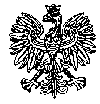 KOMENDA  WOJEWÓDZKA  POLICJIz siedzibą w RadomiuSekcja Zamówień Publicznych	ul. 11 Listopada 37/59,      26-600 Radomtel. 47 701 31 03		tel. 47 701 20 07    Radom, dnia 14.10.2022r.    Egz. poj.ZP – 2424 /22								 WYKONAWCYInformacja o UNIEWAŻNIENIU na zadanie nr 7 
( KPP w Białobrzegach )dotyczy postępowania o udzielenie zamówienia publicznego ogłoszonego na usługi społeczne
w trybie podstawowym z możliwością prowadzenia negocjacji, na podstawie art. 275 pkt 2
 w przedmiocie zamówienia: Świadczenie usług medycznych w zakresie badań lekarskich, pobrań krwi osób zatrzymanych przez Policję dla jednostek KWP/KMP/KPP garnizonu mazowieckiego 
Nr sprawy 54 /22 ( ID 661490 )Zamawiający - Komenda Wojewódzka Policji z siedzibą w Radomiu, działając na podstawie art. 260  ust. 1 i 2 ustawy z dnia 11 września 2019r. Prawo zamówień publicznych ( Dz. U. z 2022r. poz.1710 z późn. zm. ) zawiadamia, że przedmiotowe postępowanie zostało unieważnione na niżej wymienione zadanie:  Zadanie nr 7 ( KPP w Białobrzegach )Uzasadnienie prawne: art. 255 pkt. 1 ustawy Prawo zamówień publicznych z dnia 11 września 
                                                   2019r.  ( Dz. U. z 2021r. poz. 1129 ) Uzasadnienie faktyczne: na zadanie nr 7  nie złożono żadnej oferty. Z poważaniem   KIEROWNIK                                                                                	    Sekcji Zamówień Publicznych                                                                                  	     KWP z siedzibą w Radomiu                                                                      	      /-/   Justyna KowalskaInformację o unieważnieniu postępowania  w ramach zadania nr 7 przekazano Wykonawcom za pośrednictwem platformy zakupowej Open Nexus  w dniu 14.10.2022r., a także opublikowana na stronie internetowej prowadzonego postępowania pod adresem: https://platformazakupowa.pl/pn/kwp_radom w dniu 14.10.2022r. Wyk. egz. poj.  Opr. A.S.